Please note that lunch and refreshments will be provided but travel, expenses and accommodation will need to be met via your branch.Declaration and signatureThe information supplied in this application form is accurate to the best of my knowledge.Applicant’s signature:  ______________________________     Date:       Any information given will be treated in the strictest confidence and will only be used for the purposes stated on the form. This form and any attachments will be securely stored and destroyed after one year. For more information on how UNISON uses your personal data, please go to: www.unison.org.uk/privacy-policyACTIVIST EDUCATION TRAINING - EQUALITY MONITORING FORMYour co-operation in completing this questionnaire would be appreciated. It is gathered so that UNISON can monitor and evaluate participation. We appreciate the categories below are limited, but within these constraints, please answer the questions that apply to you. All questions are optional, some may have multiple answers.All information will be treated in absolute confidence.Event applied for:	     Is your gender: 	 	Female		Male		Identify in another wayHow would you describe your ethnic origin?		Asian UK		Asian Other		Bangladeshi		Indian		Pakistani		Black African		Black Caribbean		Black UK		Black Other		Black mixed heritage		Chinese		Irish		White UK		White Other		Other mixed heritageWould you describe yourself as:		 A disabled person4.	Would you describe yourself as: 		Lesbian		Gay		Bisexual5.	Would you describe yourself as:		Transgender6. 	UNISON has self-organised groups for women, lesbian, gay, bisexual and transgender, Black and disabled members. In which, if any, of the groups do you participate?		Women members		Lesbian, gay, bisexual & transgender members		Black members		Disabled members7. 	How long have you been a UNISON member?		0 - 2 years		3 - 5 years		6 - 10 years		11+ years8.	 Which of UNISON's service groups are you in?		Community		Energy		Health Care		Higher Education		Local Government		Police and Justice		Water, Environment and Transport9.	 Which sector do you work in?		Public sector		Private sector		Voluntary sector10.	In which occupational group is your job?		Managers		Professional		Administrators		Other non-manual		Technical		Personal & caring services		Clerical & secretarial		Other manual		Other occupation – please specify :        11.	 What is your age group?		16 – 26		27 – 39		40 – 49		50+12.	 What subscription band (based on yearly income) are you in?	A. Up to £2,000		B. £2,001 - £5,000		C. £5,001 - £8,000	D. £8,001 - £11,000		E. £11,001 - £14,000		F. £14,001 - £17,000	G. £17,001 - £20,000		H. £20,001 - £25,000		I.  £25,001 - £30,000	J. £30,001 - £35,000		K. Over £35,000	Apprentice/ Member in education13. On average, how many hours per week do you work?		35 hours +		30 - 34 hours		16 - 29 hours		Less than 16 hours14.	 Are you a retired member?		Yes		No15.	 Are you a member of any of the following national committees?		National Executive Council		National Service Group Executive		National Self-organised Group Committee		National Labour Link Committee		National Young Members' Forum		National Retired Members' Committee		Other National Committee (Please specify below)16.	 Are you a member of any of the following regional committees?	Regional Council		Regional Committee	Regional Service Group Executive		Regional Self-organised Group Committee	Regional Young Members' Forum		Regional Labour Link Committee	Regional Retired Members' Committee	Other Regional Committee  - please specify       17.	 Do you hold any of the following positions in your branch?	Chairperson		Secretary	Treasurer		Education Co-ordinator	Lifelong Learning Co-ordinator   	Equality Co-ordinator	Health & Safety Officer 		Communications Officer	International Officer 		Membership Officer	   Young Members' Officer		Welfare Officer		Steward 		ULR	Other  -  please specify:       18.	 What Region are you a member of?	Eastern		Northern		Scotland	Cymru/Wales		East Midlands		North West	South East		West Midlands		Greater London	Northern Ireland		South West		Yorkshire & HumbersideThank you for your cooperation Personal Emergency Evacuation PlanThis questionnaire is intended for completion by anyone that requires special assistance in the event of an emergency evacuation. Please return it to learningandorganisingservices@unison.co.uk prior to attending the event. This document is to remain confidential between the meeting attendee, meeting organiser and UNISON Facilities.You do not need to fill in this form if you do not need assistancePerson and Meeting Details (to be completed by attendee)The UNISON Centre is committed to developing a means of escape to suit your needs in the event of an emergency evacuation. If you or the Health & Safety Manager consider there to be significant issues raised in this process that require attention, please contact the Facilities Helpdesk at facilitieshelpdesk@unison.co.uk or reception@unison.co.uk HOW TO APPLYComplete this formGet it signed by your Branch Secretary or Branch Education Co-OrdinatorReturn it, by the closing date, to:
UNISON Learning & Organising Services
UNISON Centre, 130 Euston Road
London NW1 2AYEmail  LearningAndOrganising@unison.co.ukFax: 020 7121 5101 Applicants should not make travel arrangements etc. until they receive confirmation of their place from LAOS.  We can only accept email applications when they are sent by your branch secretary and convey all the information requested on the form.If you have not received course information by 2 weeks before the event please contact usEvent Title:                        LGBT+ BRANCH OFFICER TRAININGDate(s):                                         25th MARCH 2020Location:                         UNISON CENTRE, LONDON. NW1 2AYWe use this information to add your name to the training databasefor this event andto update your membership detailsGender is used to ensure equal access to all gender groupsMembership No.      Last Name:     			First Name:     We use this information to add your name to the training databasefor this event andto update your membership detailsGender is used to ensure equal access to all gender groupsYour home address:      Postcode       Phone number (day time):      We use this information to add your name to the training databasefor this event andto update your membership detailsGender is used to ensure equal access to all gender groupsFemale  	     Male   	     Other  Details of the course will be sent by email so please give the one most likely to get throughEmail       Note – some employers have firewalls that block our emails so a personal email address would be preferable if you have one.We use this information to ensure equal access to all branchesYour Branch:      Your Branch:      We use this information to ensure equal access to all branchesUnion Activist PositionsTell us of any union activist positions you hold:Union Activist PositionsTell us of any union activist positions you hold:We use this information to ensure equal access to all branchesPositionDates:  From/ ToWe use this information to ensure equal access to all branchesWe use this information for selection purposes for this event.Have you attended other courses:	Yes	NoIf yes, give details, including dates and locationsHave you attended other courses:	Yes	NoIf yes, give details, including dates and locationsHave you attended other courses:	Yes	NoIf yes, give details, including dates and locationsWe use this information for selection purposes for this event.Course nameDateLocationWe use this information for selection purposes for this event.We use this information for selection purposes for this event.Why would you like to do this course? Give any information to be considered in support of your application (e.g. your experience or branch needs)Why would you like to do this course? Give any information to be considered in support of your application (e.g. your experience or branch needs)Why would you like to do this course? Give any information to be considered in support of your application (e.g. your experience or branch needs)This informationtells us if you have any specific requirements thatwill help you tofully participatein the course.If you have access requirements, tell us here:       NB If you need assistance in the event of an emergency evacuation, please complete the questionnaire on the last page of this form and return it with your application form.This informationtells us if you have any specific requirements thatwill help you tofully participatein the course.Tell us here of there any learning support requirements.  For example do you require course materials in a different format, in large print, or on coloured paper?  This informationtells us if you have any specific requirements thatwill help you tofully participatein the course.FoodGive details here if you have any special dietary requirements:  Additional Support RequirementsYou should not be put off from applying for a course because of child/dependent care commitments, disability or learning support requirements Additional Support RequirementsYou should not be put off from applying for a course because of child/dependent care commitments, disability or learning support requirements This informationtells us if you need any help with dependent careso that you can attend this course.If you need assistance with childcare to attend this course (up to age 17) give details here:      If you need assistance with childcare to attend this course (up to age 17) give details here:      This informationtells us if you need any help with dependent careso that you can attend this course.  Tick here if you need assistance with adult dependent care home
       care to attend this course.    Tick here if you have already completed UNISON’s Authorisation
       for Adult Dependant Home Care Costs?  Tick here if you need assistance with adult dependent care home
       care to attend this course.    Tick here if you have already completed UNISON’s Authorisation
       for Adult Dependant Home Care Costs?In case of emergency please let us know who we should contactName       			Relationship to you       Telephone Number      This section must be completed by the Branch Secretary or Education Co-Ordinator:(Applications cannot be accepted unless approved by the branch)Branch:   __________________________________________________________________The branch supports this application and agrees to pay the BEC’s travel costs to attend this eventSignature:  _________________________ Print Name  _____________________________Branch Position:   ___________________________________________________________Date:  ___________________________________________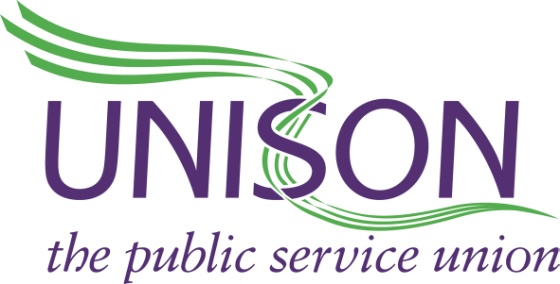 Meeting Attendees PEEP FormAttendee’s NameAttendee’s TelephoneAttendee’s EmailCourse AttendingCourse LocationCourse DateCourse TimesStartFinishPEEPs QuestionnaireYesNoWould you benefit if you were provided with a written emergency evacuation procedure?Do you require the emergency evacuation procedures to be provided in an alternative format; Braille or large print?Do you have any problems reading or identifying the signs that mark the emergency exits and evacuation routes to the emergency exits?Do you have any problems hearing the fire alarm(s) provided in your place of work?Would you experience any problems raising the alarm if you discovered a fire?Is anyone designated to assist you to get out in an emergency?Are you likely to experience difficulties independently travelling to the nearest emergency exit for a safe and timely evacuation?Do you find the stairs difficult to use?Are you dependent on a wheelchair for mobility?If you use a wheelchair would you have any problems being able to transfer from your wheelchair without assistance?